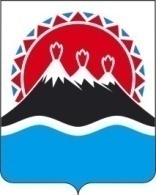 МИНИСТЕРСТВО ТЕРРИТОРИАЛЬНОГО РАЗВИТИЯ КАМЧАТСКОГО КРАЯПРИКАЗ № 50-Пг. Петропавловск-Камчатский		                      от «28» июля 2017 годаВ целях уточнения отдельных положений приказа Министерства территориального развития Камчатского края от 24.04.2013 № 21-П «Об аттестационной комиссии Министерства территориального развития Камчатского края»ПРИКАЗЫВАЮ:Внести в приложение № 2 к приказу Министерства территориального развития Камчатского края от 24.04.2013 № 21-П «Об аттестационной комиссии Министерства территориального развития Камчатского края» следующие изменения: в части 1.4 Порядка работы аттестационной комиссии при Министерстве территориального развития Камчатского края слова «в соответствии с настоящим Положением» заменить словами «в соответствии с Положением о проведении аттестации»; в подпункте 3 пункта 1 сноски 1 приложения № 5 к Порядку работы аттестационной комиссии при Министерстве территориального развития Камчатского края слова «при условии успешного прохождения профессиональной переподготовки или повышения квалификации» заменить словами «при условии получения дополнительного профессионального образования»; в примечании приложения № 6 к Порядку работы аттестационной комиссии при Министерстве территориального развития Камчатского края слова «исполнительного органа государственной власти Камчатского края» заменить словами «Министерства территориального развития Камчатского края», слова «Правительстве Камчатского края» заменить словами «Министерстве территориального развития Камчатского края».  2. Ведущему аналитику отдела мониторинга и организационно-методической работы Министерства территориального развития Камчатского края - Жигаловой У.А. ознакомить сотрудников Министерства территориального развития Камчатского края с настоящим приказом.3. Настоящий приказ вступает в силу через 10 дней после дня его официального опубликования. О внесении изменений в приложение № 2 к приказу Министерства территориального развития Камчатского края от 24.04.2013 № 21-П «Об аттестационной комиссии Министерства территориального развития Камчатского края» 